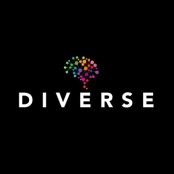 Diverse UKDiverse UKDiverse UKSessional WorkerSessional WorkerReports to: Project Manager & TrusteeWhat you will doJob summary:To develop and deliver Diverse Green Space Activity Groups for adults with autism in the South Gloucestershire, Bath & North Somerset AreasJob summary:To develop and deliver Diverse Green Space Activity Groups for adults with autism in the South Gloucestershire, Bath & North Somerset AreasHow you will do itPrincipal accountabilitiesTo develop social networks for adults with autism through Green Space interest groups and activities To ensure the safety of the beneficiaries with regard to planning and delivery of said Green Space (Outdoor) activities.  To evaluate and ensure quality of services offered to people with autism throughout the project period.To engage and work in partnership with other local stakeholders and providers for people with autism when appropriate.To report monthly to the Trustees on progress and outcomes, and to assist in the preparation of reports to funders.Principal accountabilitiesTo develop social networks for adults with autism through Green Space interest groups and activities To ensure the safety of the beneficiaries with regard to planning and delivery of said Green Space (Outdoor) activities.  To evaluate and ensure quality of services offered to people with autism throughout the project period.To engage and work in partnership with other local stakeholders and providers for people with autism when appropriate.To report monthly to the Trustees on progress and outcomes, and to assist in the preparation of reports to funders.Relevant Skills that are importatI am committed to making a difference I display a positive approach in the way I work and contribute to the wider needs of the organisation and its stakeholders either directly or indirectly. At work I overcome difficulties, setbacks and pressure, to get things done because I understand the impact of autism. I recognise and encourage commitment in others.I am committed to making a difference I display a positive approach in the way I work and contribute to the wider needs of the organisation and its stakeholders either directly or indirectly. At work I overcome difficulties, setbacks and pressure, to get things done because I understand the impact of autism. I recognise and encourage commitment in others.Relevant Skills that are importatI promote DiverseI represent and promote Diverse UK or what it stands for.  I influence and raise awareness by talking positively about autism and Diverse services to a wider audienceI promote DiverseI represent and promote Diverse UK or what it stands for.  I influence and raise awareness by talking positively about autism and Diverse services to a wider audienceRelevant Skills that are importatI cooperate with others to work safelyI understand the health and safety risks associated with my job and work responsibly with others to reduce them. I have a positive attitude to safety that causes me to care about the wellbeing of others as well as myself.I cooperate with others to work safelyI understand the health and safety risks associated with my job and work responsibly with others to reduce them. I have a positive attitude to safety that causes me to care about the wellbeing of others as well as myself.Relevant Skills that are importatI work in partnershipI build trust and partner with colleagues, other agencies and key people to facilitate the best outcomes for the Diverse UK community.  I overcome barriers and difficulties to bring people together and manage relationships internally and externally to maximise service provision and the use of resources.  I support colleagues to achieve our objectives.I work in partnershipI build trust and partner with colleagues, other agencies and key people to facilitate the best outcomes for the Diverse UK community.  I overcome barriers and difficulties to bring people together and manage relationships internally and externally to maximise service provision and the use of resources.  I support colleagues to achieve our objectives.Relevant Skills that are importatI achieve a professional standardI comply with legislation, regulatory standards, Diverse UK policies, guidelines, procedures and quality standards.  I keep up date with best practice and work in a systematic, organized and methodical way to ensure governance is fully complied with.I achieve a professional standardI comply with legislation, regulatory standards, Diverse UK policies, guidelines, procedures and quality standards.  I keep up date with best practice and work in a systematic, organized and methodical way to ensure governance is fully complied with.Person specificationCriteria which will be used in shortlisting and selecting candidates.Skills/AbilitiesAbility to work independently to build a wider community of people with or identify with autismAbility to engage with autistic people, their friends and families, and professionalsAbility to motivate; build self-belief and confidence in othersAbility to explain complex information in group and individual settingsKnowledgeUnderstanding of autism and its impact on individuals and familiesUnderstanding of autism communication and behavior support strategies Support and services available to people with autism and their familiesEducation, health and social care legislationKnowledge of local areas that may be suitable for green space activity groups (e.g., cycling, walking, swimming, horse riding, climbing etc.) and the confidence to do so.ExperienceExperience of working with people with autism and their familiesExperience of supporting people to run groups Experience of general administration and finance dutiesAbility to report group numbers back to the Project ManagersAbility to write risk assessments (Desirable)Education & certificationWill be judged on a case by case basisCriteria which will be used in shortlisting and selecting candidates.Skills/AbilitiesAbility to work independently to build a wider community of people with or identify with autismAbility to engage with autistic people, their friends and families, and professionalsAbility to motivate; build self-belief and confidence in othersAbility to explain complex information in group and individual settingsKnowledgeUnderstanding of autism and its impact on individuals and familiesUnderstanding of autism communication and behavior support strategies Support and services available to people with autism and their familiesEducation, health and social care legislationKnowledge of local areas that may be suitable for green space activity groups (e.g., cycling, walking, swimming, horse riding, climbing etc.) and the confidence to do so.ExperienceExperience of working with people with autism and their familiesExperience of supporting people to run groups Experience of general administration and finance dutiesAbility to report group numbers back to the Project ManagersAbility to write risk assessments (Desirable)Education & certificationWill be judged on a case by case basisContextPeople you will work withContextInternalDiverse UK sessional workers Diverse UK VolunteersDiverse UK TrusteesExternalBristol Autism Spectrum ServiceVoluntary groups such as WECIL, National Autistic SocietyBristol Autism ForumBristol City Council/CCGParents/CarersAutism professionals ContextEnvironmentWork – Home based planning and in combination with the delivery of the outdoor activity. Travel to groups and run them independently across the ex-Avon area on a regular basis – Use of own vehicle or ability to independently travelContextSafeguarding responsibilitiesDiverse UK is committed to safeguarding and promoting the welfare of all children and adults who use our services and as such expects all staff and volunteers to share this commitment.  PositionFreelance contract based on running a minimum of 1 activity group a month in the above areas.  PositionHourly ratePositionPosition